Check list of Documents	Check list of Documents	Duly Filled Application FormUpdated CVAttested Copy of CNICAttested Copies of Educational DocumentsEquivalence Certificate of HEC (in case degree is obtained from foreign university)Attested Copies of Experience CertificatesAttested Copy of Certificate of DomicileTwo Passport Size Recent Photographs 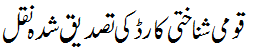 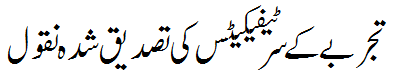 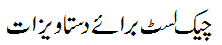 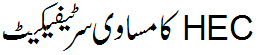 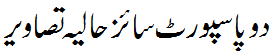 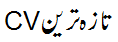 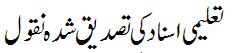 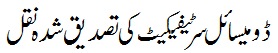 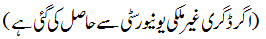 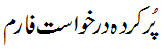 